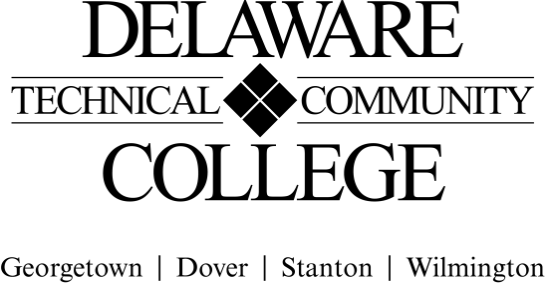 Course Evaluation Measures Menu Course number:  CVS 203Course title:  Clinical Internship IIICampus location(s):  Wilmington campus onlyEffective Term: 2022-51Core Course Performance Objectives Demonstrate and evaluate continuing competencies as outlined in previous internship objectives and develop independent practice in a clinical setting. ( 1-6; PGC 1-5)Value being an integral team member in the healthcare delivery system. ( 1-4; PGC 3, 4, 5)Explain and educate other healthcare providers and public on the appropriate applications of sonographic evaluation. ( 1-4; PGC 3, 4, 5)Perform the diagnostic medical sonographic procedures independently within the plan of care and scope of responsibility. ( 1-6; PGC 1-5)Summative EvaluationsPlease note: All courses must have a minimum of four summative evaluation measures, and those measures should include a variety evaluation methods (e.g., test, oral presentation, group project). Please list all summative evaluation measures.  In addition to these summative measures, a variety of formative exercises/quizzes/other assignments should be used to guide instruction and learning but do not need to be included on this template. For each measure, please include a scope of the assignment: for example, if requiring a research paper,  include the range of required number of words and numbers and types of sources; for a test, include the types and numbers of questions; for a presentation, include the minimum and maximum time, and so on. FINAL COURSE GRADE(Calculated using the following weighted average) (Electronic Signature Permitted)Submitted by (Collegewide Lead): ________ Lily O. Lee____________________	Date __4/17/2020__________ Approved by counterparts		 no counterpart course	 		Date ___________________ Reviewed by Curriculum Committee 	 				Date __6/9/20_________________Evaluation Measures: Include each agreed upon measure and scope of that measure (see above).Which CCPO(s) does this evaluation measure? Clinical Competencies (Include cardiac and vascular competency requirements)1, 2, 3, 4Midterm Appraisal(Include student self-assessment and Program Coordinator and Clinical Coordinator evaluation of student clinical performance up to midterm. Clinical Site Evaluations up to midterm. Program Coordinator and Clinical Coordinator conduct individual session with each student to provide feedback for improvement)1, 2, 3, 4Final Evaluation(Final assessment of student overall clinical performance. Clinical site Evaluations. Program Coordinator and Clinical Coordinator conduct individual session with each student to provide feedback for improvement.)1, 2, 3, 4Evaluation MeasurePercentage of final gradeClinical Competencies (summative)60 %Midterm Appraisal (formative)10 %Final Evaluation (summative)30 %TOTAL100%